The applicant will   tick the appropriate yes/no boxesSUBMISSION OF ALL WEATHER OPERATIONS (AWO) DOCUMENTS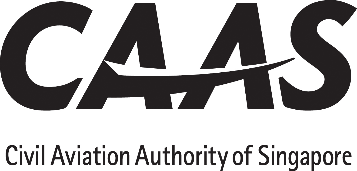 DOCUMENTS TO BE SUBMITTED WITH LETTER OF APPLICATIONDOCUMENTS TO BE SUBMITTED WITH LETTER OF APPLICATIONDOCUMENTS TO BE SUBMITTED WITH LETTER OF APPLICATIONDOCUMENTS TO BE SUBMITTED WITH LETTER OF APPLICATIONDOCUMENTS TO BE SUBMITTED WITH LETTER OF APPLICATIONDOCUMENTS TO BE SUBMITTED WITH LETTER OF APPLICATIONDOCUMENTS TO BE SUBMITTED WITH LETTER OF APPLICATIONDescription of DocumentsCompliance by ApplicantCompliance by ApplicantCAAS use(All line items are to be initialed and dated)CAAS use(All line items are to be initialed and dated)CAAS use(All line items are to be initialed and dated)CAAS use(All line items are to be initialed and dated)Description of DocumentsYESNOAcceptableUnacceptableNot ApplicableRemark(s)1	Compliance statement which shows how the criteria of ANR 98 Regulation 4, and applicable Regulations 20 to 33 have been satisfied.2	Sections of the AFM or AFM Supplements that document AWO airworthiness approval.3	Flight crew AWO training programme and syllabi for initial and recurrent training.4	Operation manuals and checklists that include AWO operating practices and procedures:Operations Manual Part A, Operations Manual Part B,Operations Manual Part C,Operations Manual Part D,Aerodrome Operating Minima, FCOM, Stand-alone AWO manual, andInstrument approach Charts5	Minimum Equipment List (MEL) that includes items pertinent to AWO operations.6	Maintenance programme or revision thereof that include items pertinent to AWO operations.7	AWO maintenance practices and procedures (MME, maintenance programme, standalone equipment8	Service Bulletin, STC or Major Modification Approval Documentation,  9	Human/Machine/Environment Interaction review10	Quality System Risk Assessment